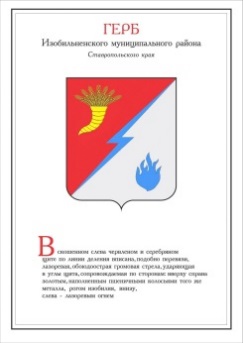 ДУМА ИЗОБИЛЬНЕНСКОГО городского округаСТАВРОПОЛЬСКОГО КРАЯПЕРВОГО СОЗЫВАРЕШЕНИЕ01 марта 2019 года                   г. Изобильный                                      №245О Порядке рассмотрения Думой Изобильненского городского округа Ставропольского края проектов муниципальных программ Изобильненского городского округа Ставропольского края и предложений о внесении в них изменений В соответствии с абзацем третьим пункта 2 статьи 179 Бюджетного кодекса Российской Федерации, пунктом 50 части 2 статьи 30 Устава Изобильненского городского округа Ставропольского края Дума Изобильненского городского округа Ставропольского краяРЕШИЛА:1. Утвердить Порядок рассмотрения Думой Изобильненского городского округа Ставропольского края проектов муниципальных программ Изобильненского городского округа Ставропольского края и предложений о внесении в них изменений согласно приложению.2. Признать утратившими силу решения совета Изобильненского муниципального района Ставропольского края:от 18 ноября 2014 года №170 «О Порядке рассмотрения советом Изобильненского муниципального района Ставропольского края проектов муниципальных программ Изобильненского муниципального района Ставропольского края и предложений о внесении в них изменений»;от 24 апреля 2015 года №219 «О внесении изменений в Порядок рассмотрения советом Изобильненского муниципального района Ставропольского края проектов муниципальных программ Изобильненского муниципального района Ставропольского края и предложений о внесении в них изменений, утвержденный решением совета Изобильненского муниципального района Ставропольского края от 18 ноября 2014 года №170».3. Контроль за выполнением настоящего решения возложить на комитет Думы Изобильненского городского округа Ставропольского края по вопросам бюджета и экономики.4. Настоящее решение вступает в силу со дня его официального опубликования (обнародования).Порядок рассмотрения Думой Изобильненского городского округа Ставропольского края проектов муниципальных программ Изобильненского городского округа Ставропольского края и предложений о внесении в них изменений1. Настоящий Порядок рассмотрения Думой Изобильненского городского округа Ставропольского края проектов муниципальных программ Изобильненского городского округа Ставропольского края и предложений о внесении в них изменений (далее – Порядок) разработан в соответствии с Бюджетным кодексом Российской Федерации, Федеральным законом Российской Федерации от 06 октября 2003 года №131-ФЗ «Об общих принципах организации местного самоуправления в Российской Федерации», ,Уставом Изобильненского городского округа Ставропольского края и иными муниципальными правовыми актами Изобильненского городского округа Ставропольского края.Порядок устанавливает процедуру рассмотрения Думой Изобильненского городского округа Ставропольского края проектов муниципальных программ Изобильненского городского округа Ставропольского края и проектов изменений в муниципальные программы Изобильненского городского округа Ставропольского края (далее соответственно - Дума городского округа, проект муниципальной программы, проект изменений в муниципальную программу).2. Проекты муниципальных программ, проекты изменений в муниципальные программы до их утверждения администрацией Изобильненского городского округа Ставропольского края (далее – администрация городского округа) подлежат обязательному представлению в Думу городского округа в соответствии с настоящим Порядком, за исключением случаев, установленных пунктом 3 настоящего Порядка.3. Не направляются в Думу городского округа проекты изменений в муниципальные программы в следующих случаях:приведения утвержденных бюджетных ассигнований на реализацию муниципальной программы в соответствие с утвержденным решением Думы городского округа о бюджете на очередной финансовый год и плановый период;перераспределения утвержденных бюджетных ассигнований между программными мероприятиями;осуществления финансирования программных мероприятий за счет внебюджетных источников;устранения арифметических и технических ошибок.4. В ходе рассмотрения проектов муниципальных программ, предложений о внесении изменений в действующие муниципальные программы Думой городского округа оцениваются:соответствие индикаторам достижения целей муниципальной программы поставленным задачам муниципальной программы;соответствие задач, намеченных к решению в рамках муниципальной программы, вопросам местного значения городского округа, приоритетам социально-экономического развития Изобильненского городского округа Ставропольского края и полномочиям органов местного самоуправления Изобильненского городского округа Ставропольского края;обоснованность предлагаемых мероприятий их целесообразности и эффективности реализации;возможность финансового обеспечения реализации мероприятий муниципальной программы;ожидаемые результаты от реализации муниципальной программы.5. Проект муниципальной программы (проект изменений в муниципальную программу) вносится на рассмотрение Думы городского округа Главой Изобильненского городского округа Ставропольского края в виде проекта правового акта администрации городского округа об утверждении муниципальной программы (о внесении изменений в муниципальную программу). Проект муниципальной программы вносится лицом, разработавшим проект муниципальной программы (далее – ответственный исполнитель) не позднее внесения в Думу городского округа проекта о бюджете на очередной финансовый год и плановый период, проект изменений в муниципальную программу в порядке, установленном пунктом 2 настоящего Порядка.6. Вместе с проектом муниципальной программы (проектом изменений в муниципальную программу) ответственным исполнителем представляется пояснительная записка, в которой указывается: краткое обоснование необходимости принятия муниципальной программы или внесения изменений в муниципальную программу;характеристика текущего состояния соответствующей сферы социально-экономического развития Изобильненского городского округа Ставропольского края, ее основные показатели и формулировку основных проблем в указанной сфере, ожидаемые результаты;обоснование необходимых объемов бюджетных ассигнований по каждому основному мероприятию подпрограмм Программы в части расходных обязательств Изобильненского городского округа Ставропольского края.7. Председатель Думы Изобильненского городского округа Ставропольского края (далее – председатель Думы городского округа) направляет поступивший проект муниципальной программы (изменений в муниципальную программу) в Контрольно-счетный орган Изобильненского городского округа Ставропольского края для проведения финансово-экономической экспертизы, в комитет по вопросам бюджета и экономики Думы Изобильненского городского округа Ставропольского края, профильный комитет Думы Изобильненского городского округа Ставропольского края (далее – ответственные комитеты Думы городского округа).8. Ответственные комитеты Думы городского округа в целях рассмотрения проекта муниципальной программы (проекта изменений в муниципальную программу) при необходимости запрашивают от ответственного исполнителя дополнительные материалы и документы, содержащие обоснование проекта муниципальной программы (проекта изменений в муниципальную программу), в том числе данные исследований, аналитические материалы, правоустанавливающие документы, документы технического и иного учета, учредительные документы.Дополнительные материалы и документы, указанные в абзаце первом настоящего пункта, представляются в ответственные комитеты Думы городского округа в срок, обеспечивающий рассмотрение ответственным комитетом Думы городского округа проекта муниципальной программы (проекта изменений в муниципальную программу).9. Ответственные комитеты Думы городского округа рассматривают проект муниципальной программы (изменений в муниципальную программу) и готовят по нему заключения.Депутаты Думы городского округа вправе принять участие в работе ответственных комитетов Думы городского округа и внести свои предложения по проекту муниципальной программы (изменений в муниципальную программу).10. Проект муниципальной программы (проект изменений в муниципальную программу) рассматривается на заседании Президиума Думы городского округа. По итогам его рассмотрения Президиум Думы городского округа принимает решение с одним из следующих предложений:1) утвердить муниципальную программу (внести изменения в муниципальную программу);2) утвердить муниципальную программу (внести изменения в муниципальную программу) с учетом замечаний и предложений комитета Думы городского округа по проекту муниципальной программы (проекту правового акта о внесении изменений в муниципальную программу);3) не утверждать муниципальную программу (не вносить изменения в муниципальную программу).11. После утверждения администрацией городского округа муниципальной программы (принятия правового акта администрации городского округа о внесении изменений в муниципальную программу) ответственный исполнитель направляет в Думу городского округа информацию о результатах рассмотрения предложений, указанных в решении Президиума Думы городского округа.Председатель Думы Изобильненского городского округа Ставропольского края А.М. РоговГлава Изобильненского городского округа Ставропольского края                                          В.И. КозловПриложениек решению Думы Изобильненского городского округа Ставропольского краяот 01 марта 2019 года №245